                        Základná škola, Komenského 1962/8, 075 01 Trebišov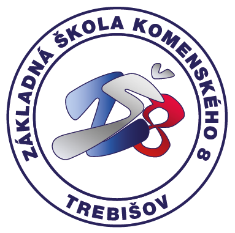                                         tel.: 0911 677 766          skola@zskom.sk               www.zskomtv.sk                                  _____________________________________________________________Zákonný zástupca: .............................................................................tel. kontakt:.................................Adresa trvalého bydliska: ......................................................................................................................Riaditeľstvo ZŠ Komenského                                                                                                      Mgr. Radoslav Ujhelyi                                                                                                   Komenského 1962/8          075 01  TrebišovŽIADOSŤ  O VYRADENIE  DIEŤAŤA  Z PRAVIDELNEJ  DOCHÁDZKY  ŠKDPodpísaný zákonný zástupca žiadam o vyradenie môjho dieťaťa z pravidelnej dochádzky do školského klubu detí (ŠKD) odo dňa: ...................................................Meno a priezvisko žiaka: .......................................................................................................................Dátum narodenia: .....................................  trieda: ...........................  škol. rok: ...................................Bydlisko: ................................................................................................................................................Za vybavenie žiadosti vopred ďakujem.Trebišov .....................................                                                          ..................................................                                                                                                                  Podpis zákonného zástupcuskola@zskomtv.sk                                                                                 sekretariát: 056/672 73 87